Unit 4 Lesson 9: What is a Logarithm?1 Math Talk: Finding Solutions (Warm up)Student Task StatementFind or estimate the value of each variable mentally.2 A Table of NumbersStudent Task StatementAnalyze the table and discuss with a partner what you think the table tells us.Use the table to find the value of the unknown exponent that makes each equation true.Notice that some values in the columns labeled  are whole numbers, but most are decimals. Why do you think that is?3 Hello, Logarithm!Student Task StatementHere are two true equations based on the information from the table:What values could replace the “?” in these equations to make them true?Between which two whole numbers is the value of ? Be prepared to explain how do you know.The term log is short for logarithm. Discuss the following questions with a partner and record your responses:What do you think logarithm means or does?Next to “log” is a subscript—a number or letter printed smaller and below the line of text. What do you think the subscript tells us?What about the other two numbers on either side of the equal sign (for example, the 100 and the 2 in )? What do they tell us?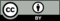 © CC BY 2019 by Illustrative Mathematics®20.301030.477140.602150.699060.778270.845180.903190.9542101201.3010301.4771401.6021501.6990601.7782701.8451801.9031901.954210022002.30103002.47714002.60215002.69906002.77827002.84518002.90319002.95421,00032,0003.30103,0003.47714,0003.60215,0003.69906,0003.77827,0003.84518,0003.90319,0003.954210,0004